Bauabschnitt 5 Vollsperrung zwischen Dorfstraße Barkelsby und Eckernförder Straße auf der Linie 3040 vom 15.10.2018 bis 20.10.2018 Vollsperrung=               Umleitung=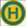 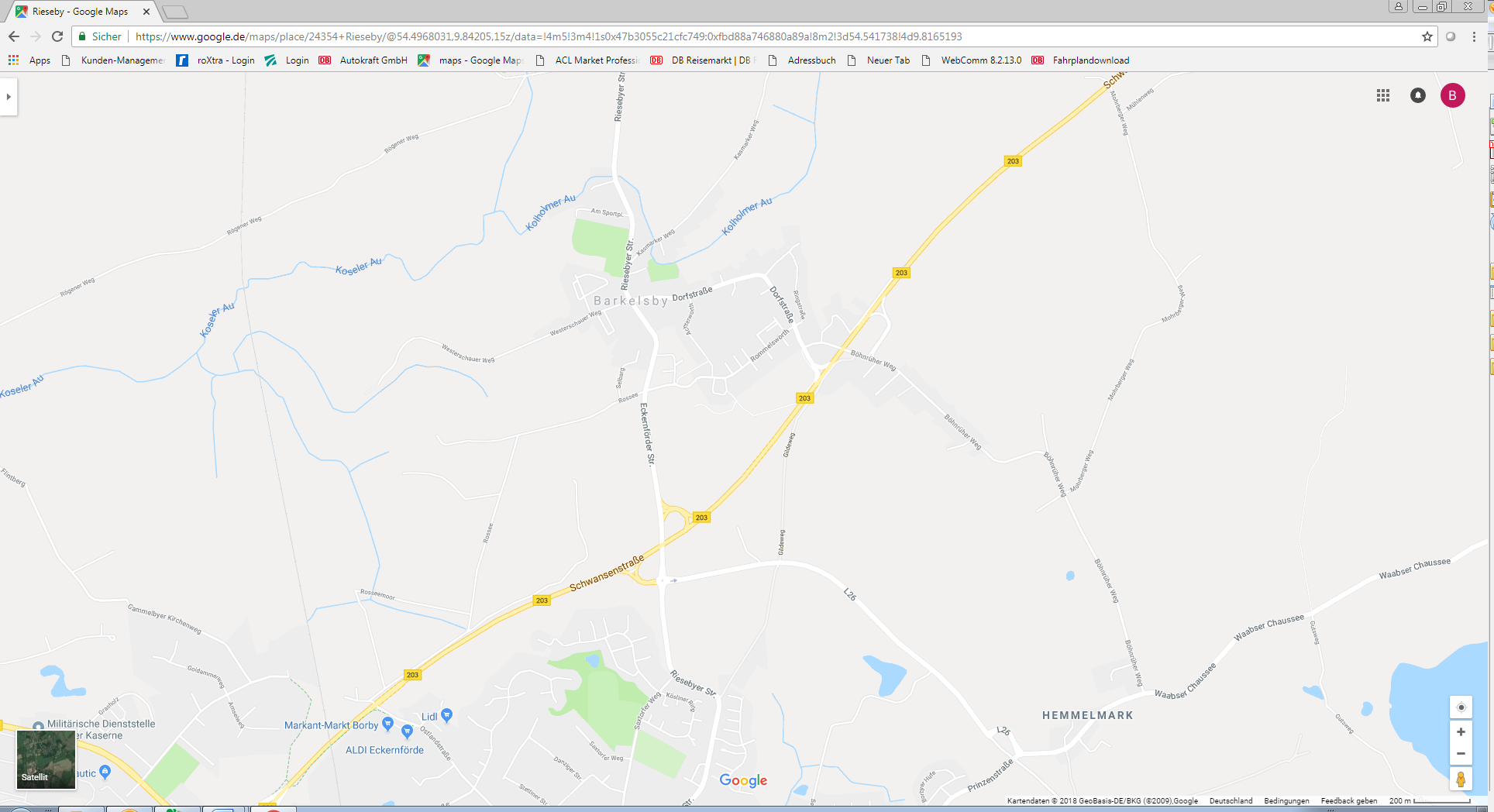 